TUSC Days of the Week-UNIVERSEDAY-MILKYWAYDAY-SOLARSYSTEMDAY-SUNDAY-MOONDAY-EARTHDAY-HUMANITYDAY
THE UNIVERSE STORY CALENDAR.org 2023ceThe Universe Story Calendar’s 12 months of the year Flaring Forth—13.8byp...Galaxies—13.5 byp...Supernovas---12.8byp...The Sun---4.6byp...Living Earth—4.4byp…Eukaryote Cells---2.5byp... Plants&Animals---541myp...Human Emergence---7myp...Neolithic Villages---10,000bce…Classical Civilizations---3500bce...NationScience---1543ce...Ecozoic Era---1950ce   Classical Civilizations/October month-2022ce“For whatever causes, there was a change at the end of the fourth millennium BCE from the dominant female deities to a dominance of male deities. The rise of technologies is also associated with the rise of men to dominant roles in society.”                                                                     The Universe Story page 183  Classical Civilizations chapterYear of the Individual Human Being- As 2022ce comes to a close, each human is called to be a learner and teacher of issues like world poverty, overcrowded world cities, and population. OVERSHOOT-”The more potent human technology became, the more man turned into a colossus. Each human colossus required more resources and more space than each pre-colossus.” pg. 155 Overshoot. William Catton, Jr. 1980ce. Drawdown.org Solution #46 Low-Flow Filters(Home) The Universe Story- The Classical Civilizations entered the Human Story around 3500bce with the increase in population and the need of various resources which cities provided.  Chronic warfare, the major faiths and religions along with nation building were happening up to the 1500’s of our Common Era (ce). 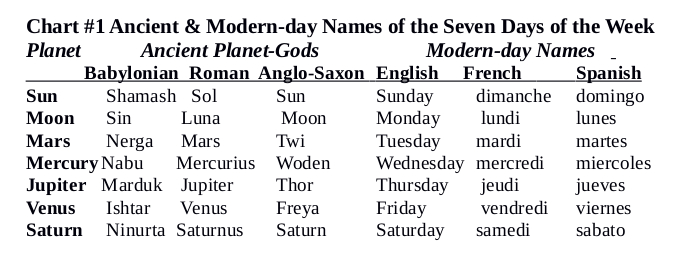 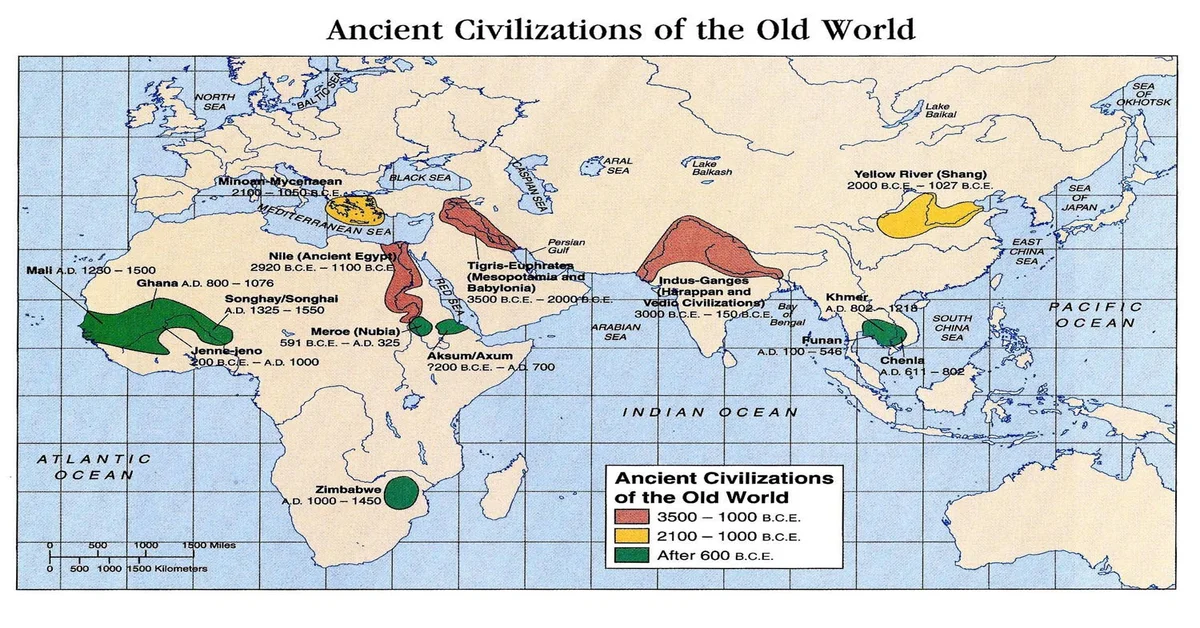 Above: From David Duncan’s book “Calendar” on page 45 shows various cultures and their calendars. Right: Classical Civilizations from 3500bce to past 600ce. Image Credit: memoriapress.comNationScience/November month-2022ce “Membership in the nation community easily becomes more significant than membership in a religious or cultural tradition. The nation-state has indeed become the sacred community.” The Universe Story  page 213  Rise of Nations “New technologies were emerging, new instruments of navigation, new ways of plotting the seas and continents, new instruments of warfare, new energy sources, new methods of production and commercial distribution.”                                                                                                    The Universe Story  page 225 The Modern Revelation chapterYear of the Individual Human Being- “New technologies…” of all kinds have been emerging these past 500 years with no real resource limits set. Each human being alive today needs to know this fact.OVERSHOOT-The last three chapters of Catton’s book Overshoot are “Backing into the Future”, “Turning Around”, and “Facing the Future Wisely.”  Who is? Drawdown Solution #47 Bio-plasticsThe Universe Story- This month sees two chapters coming together from TUS book that have the same time periods, 1543-1950ce, beginning with Copernicus’ De Revolutionibus book that told the fact that the Earth revolves around the Sun, not the other way around.  Nations had the other kind of “Revolution” going on as the numbers of countries grew to 193 (in the United Nations) by 2022ce.Chart #13 below shows the paradigm shift that is happening at this time in our journey as a Human Species, at this time of Great Promise and Great Peril, when our new World Calendar comes forth!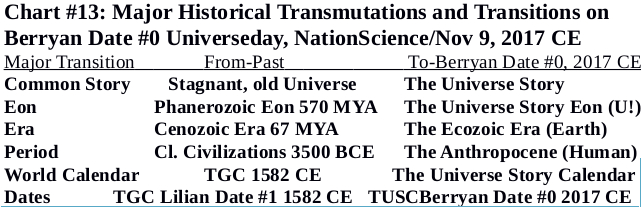 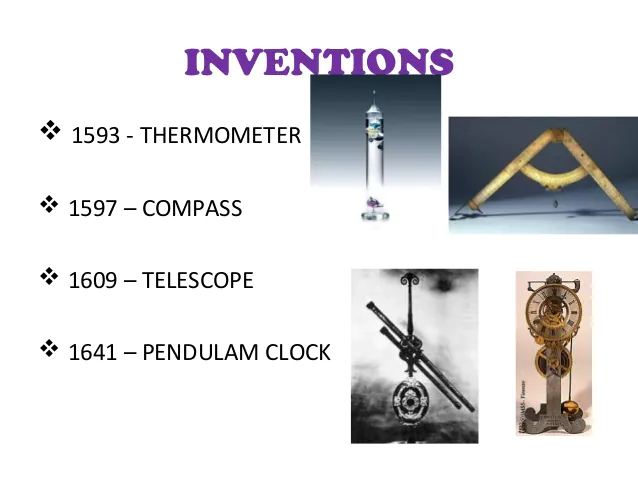 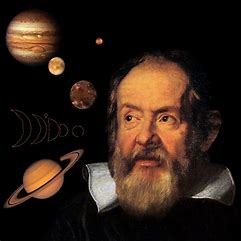 Above: Galileo Galilei and his inventions during our NationScience time period of 1543-1950ce. He     is seen as one of our greatest scientists. He led the way to our nations of today astronomy,  technology, and scientific facts and methods over religious beliefs. His discovery of Jupiter’s four moons with his nine inch telescope paved the way for confirmation of Nicholas Copernicus’ theory of a helio/sun-centered Universe at that time. Image Credit: Owlcation (Galileo and planets); Slideshare (Inventions)THE UNIVERSE STORY CALENDAR-NationScience/Nov.-2022ceThe Ecozoic Era/December month-2022ce“We few billion humans alive today represent through no democratic choice whatsoever the millions of generations of our ancestors and millions more generations of our potential descendants, with all their hopes and dreams and creations. We randomly-alive-today people actually have the power to end this evolutionary miracle...”  						The New Universe and the Human Future (Abrams-Primack) page 100Year of the Individual Human Being- This final month of the fifth full year of The Universe Story Calendar brings reality to The Ecozoic Era (TEE).  Unlike the old December this new month wakes us to this fact: “We randomly-alive-today people actually have the power to end this evolutionary miracle...”OVERSHOOT-This Ecozoic Era calls each individual human being to begin “Facing the Future Wisely.” Through deep acceptance and pro-generative resolutions to our ecological choices over our past 300 years of industrialism, we can wisely begin to adapt.      Drawdown Solution #48 Small HydropowerThe Universe Story- This month brings forth our new Eon beginning in 1950ce; The Universe Story Eon (TUSE).  TUSE gives us our comprehensive context going forward to understand and celebrate.  In addition, The Anthropocene Period (TAP), is welcomed as our Human species becomes consciously self-aware.Ecozoic Solstice is celebrated World-wide this month. The Ecozoic Season lasts until Supernovas Equinox.Table 2: Analysis of Several Modes of Adaptation to Ecologically Inexorable [Impossible to stop] Change	NEW ECOLOGICAL UNDERSTANDINGS    in “Overshoot” by William Catton, Jr. pg 71.Adaptations (by some)	Circumstance:		Consequence:				NamesMajor Institutional =	  	Circumstance: Age of 	    +	Consequence: Change to forms that	    =	Realism                                              change essential			Exuberance is Over		accord with finite limitsFaith in Technology &  =		Circumstance accepted	    +	Consequence disregarded 	   	 =	Cargoism                                        Progress to save usFamily planning, recycling,	=	Circumstance disregarded       +	Consequence partially accepted	  =	Cosmeticism             anti-pollution will save us						No History significance =		Circumstance disregarded	    +	Consequence disregarded		  =	Cynicism   Limitlessness Valid =		Circumstance denied	    +	Consequence denied	   	 =	OstrichismABOVE: The essential move from “Limitlessness of resources/Ostrichism” to “Deep adaptation to Human Overshoot/Realism.”    Where/who are you?THE UNIVERSE STORY CALENDAR Ecozoic Era/December-2022cePrimordial Flaring Forth/January month-New Year 2023ce!“13.8 Billion Years has passed since our glorious beginning.  When our Story of Unity, starting unfolding our Universe.  Twinkle, twinkle, came our Stars, Octillions in the two trillion Galaxies.” Thomas R SpiritbringerWelcome to the beginning of the sixth full year of The Universe Story Calendar: 2023ce-The Year of the Great Turning @round!  From this Flaring Forth month to the concluding Ecozoic Era month we will journey together as the Human Family with a sense of gratitude, reverence, and awe for this common New Story of how “all that is came to be.”  This is the year for “Universe consciousness!” OVERSHOOT- “Backing into the Future”, “Turning Around”, and “Facing the Future Wisely” are the last three chapters of the “Overshoot” book. Where are you? Drawdown(of CO2) Solution #49 CarsThe Universe Story- These first 31 days of 2023ce celebrate the Flaring Forth of our Universe covering the first one billion years of the New Story.  From the Origin Seed of all the Physical-Material and Psychical-Spiritual Energy that would ever exist in the Universe to the birthing of the very first Galaxy is celebrated!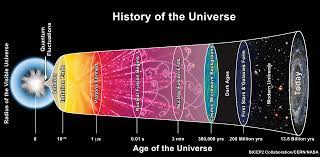 2023ce: International Year and Decade of:       The Year of: *The Great Turning @round! (GT@)-TUSCI       &  *Millet-Cereal crops and grains for human food-United Nations (UN)And Decade of: *The Family Farm-2019-28ce-UN & *Indigenous Languages 2022-31ce-UNAbove: The Primordial Flaring Forth/Big Bang of the Universe began after the energy of Quantum Fluctuation.   Image Credit: Wikipedia CommonsTHE UNIVERSE STORY CALENDAR-Flaring Forth/January-2023ceGalaxies/February month-2023ceHydrogen and helium “will tell us tremendously important things about the Milky Way, but unless we also reflect on the fact that the Milky Way in its later modes of being is capable of thinking and feeling and creating, we are failing to confront the galaxy as it is.”                  The Universe Story page 38 Galaxies chapterYear of the Great Turning @round!-Each of us are the mode of being that is “capable of thinking and feeling and creating.”  This whole year is dedicated to offering each of us humans the opportunity to “Turn Around” and seek out who we are, where we are going, how to get there, and why. OVERSHOOT- As our galaxy is a generator and birther of stars and planets, we Homo sapiens creator have overshot our use of natural resources to make things and objects. Solution #50 Co-generationThe Universe Story- Galaxies month represents around two trillion galaxies that have come forth in the Universe beginning about 300 million years after the primordial Flaring Forth 13.8byp.  As with MilkyWayday, Galaxies month deeply honors our barred spiral galaxy that has birthed the Sun, Earth, and us.2023ce: Year of the Great Turning @round! and the James Webb Space Telescope!  Our Milky Way Galaxy birthed our Sun, then Sun birthed Earth. Each individual human being was birthed here on Earth. Chart #3 above is taken from the book The Universe Story Calendar.     Above: The James Webb Space Telescope (JWST) was launched on Ecozoic/Dec. 25, 2021ce. It is 100 times stronger than the Hubble Telescope. It is one million miles up in space at the LaGrange/L2 Point. Hubble was only 300 miles up! JWST is taking us back to the first galaxies some 13.5 billion years past! Check out NASA.gov for pics.  Image Credit: esa.int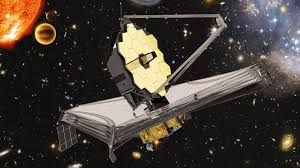 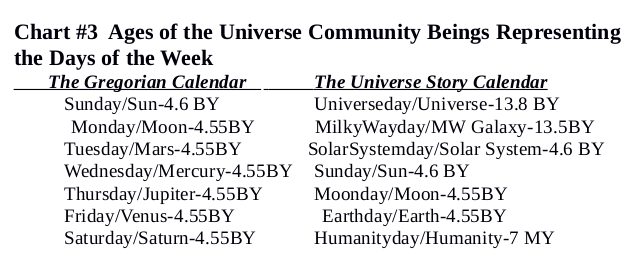 THE UNIVERSE STORY CALENDAR-Galaxies/February-2023ceSupernovas/March month-2023ce“If there is any event in the Universe with the power to evoke a sense of the sublime, it is the Supernova explosion.  It is spectacular in the present; it shapes the future; and it has been prepared for since the beginning of time.”                                 							The Universe Story  page 49  Supernovas chapterYear of the Great Turning @round!- As the Supernova “has been prepared for since the beginning of time” so have you and me. Each individual human being has been generated and birthed from Supernova star-stuff that can be traced back to the Primordial Flaring Forth 13.8byp. The Universe and Earth are two of the great generators and birthers of our Homo sapiens creator sub-species. With the aid of educational teaching tools like this calendar each individual human’s journey unfolds.OVERSHOOT- Similar to human overshoot of non-renewable natural resources, supernovas had been unfathomable and inconceivable until late last century! #51 Perennial(Grasses-Woody Plants) BiomassThe Universe Story- Supernovas are certain giant stars that implode and explode, spewing out into the Universe the building block elements of carbon, nitrogen, oxygen and others, that will form new stars, planets, and moon satellites. The “super-luminous” Supernova ASASSN#15 was reported on June 15, 2015ce from Cerro Tololo, Chile with a brightness 570 billion, yes billion, times that of our Sun!  These facts can help us see the destructive, generative, and expansive powers of our tremendous Universe and Supernovas.Supernovas/March Equinox and Season in 2023ce Many humans on Earth experience about 12 hours of daytime and nighttime at Equinox. The new Earth-wide name of Supernovas Equinox brings unity. The new Supernovas Season moves through the Sun and Living Earth months ending at Eukaryotes/June Solstice. Chart #10 below is from TUS Calendar book pg. 102. Book pdf  for download at www.theuniversestorycalendar.org         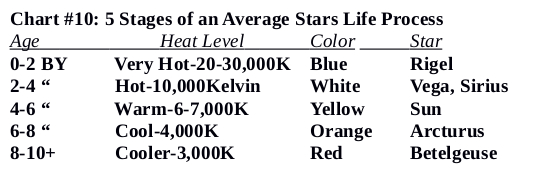 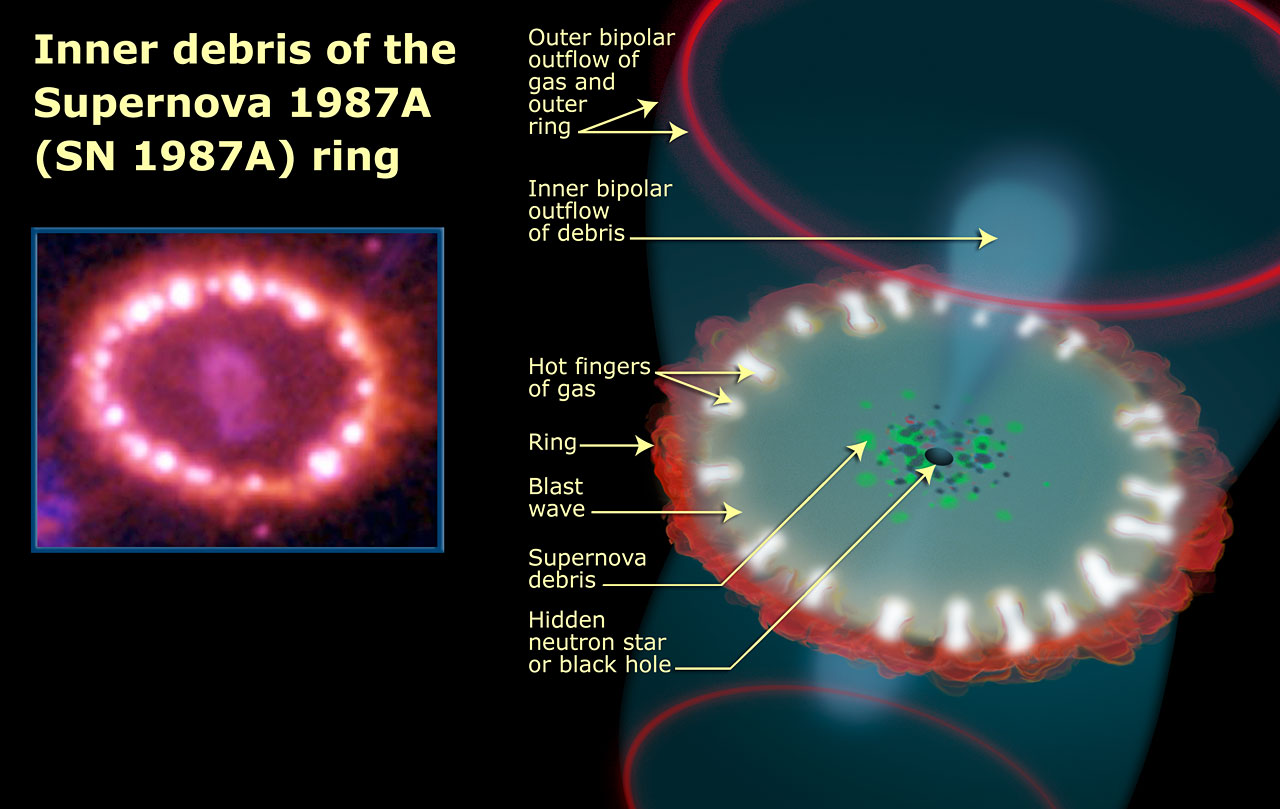 Far Right: The inner debris of Supernova 1987A. Supernovas help us Humans realize just how expansive our Universe is.  Image Credit: HUBBLETHE UNIVERSE STORY CALENDAR Supernovas/March-2023ceSun/April month-2023ce“And at least one of these, the Sun, managed to enter the deeper reaches of the Universe creativity, a realm where the complexity, self-manifestation, and reciprocity at the very heart of the Universe revealed themselves in a way transcending anything that had occurred for ten billion years-as an extravagant, magical and Living Earth burst into a new epoch of The Universe Story.”       The Universe Story  page 79  Sun chapterYear of the Great Turning @round!- Our entire stellar system humans named “solar” is a system of planets, satellite moons, asteroids, etc. that were in some manner generated and birthed through our day star we named Sun. Universe gifted us with a medium yellow star unlike any other by far. Through the Sun, our garden planet named Earth, was born. Then Earth birthed the only plants and animals, including individual human beings, alive, as of today, in the Universe. Each member of our species alive in 2023ce is invited to this new story of how each human came to be. OVERSHOOT- Facing the future wisely can happen for individual human beings through processes like Deep Adaptation. (ref. book by Bendell and Read 2021ce)  Drawdown Solution #52 Coastal WetlandsThe Universe Story- Our day star Sun is one of up to 400 billion stars in our Milky Way galaxy.  1.3 million Earth’s would fit into our Solar System’s centerpiece.  Sun’s gravity pulled bits and pieces of Supernova explosions to birth our “Garden planet of the Universe” and become our “Bringer of Energy” for the last 4.6 billion years!  This month also brings us the Cosmogenetic Principles of Differentiation/Uniqueness, Subjectivity/Interiority, and Communion/Kinship. Cosmogenesis=Universe is ever-changing and dynamic.Earthday Weekly & Earth Day Yearly in Sun/April 2023ce!Each week on the former Tuesday is Earthday Weekly to celebrate our planet. 52 times a year!  Parker Solar Probe. Image Credit: NationalGeographic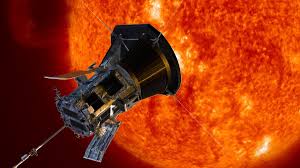 Celebrate our day star Sun’s gift of the generation and birth of our planet Earth each Earthday Weekly!    THE UNIVERSE STORY CALENDAR Sun/April-2023ceLiving Earth/May month-2023ce“Sun and Earth awakened Earth’s life.  The energy in the Solar System transformed atmosphere and ocean, swirled into young seething Earth and erupted as lightning that initiated the proto-cellular chemical reactions.  Life was born in a lightning flash.”       The Universe Story  page 86  Living Earth chapterYear of the Great Turning @round!- Every human being in 2023ce would benefit from knowing the five eons of Earth’s story. Hadean 4.567-4.0byp; Archean 4.0-2.5byp; Proterozoic 2.5byp-541myp; Phanerozoic 541myp-1950ce; The Universe Story 1950ce-Future. Living Earth’s story is our story!OVERSHOOT- Homo sapiens creator were birthed within the Homo genus as one of the Earth Community of Beings subspecies, part of the living Earth. Drawdown.org #53 Rice IntensificationThe Universe Story- After the Universe “Flared Forth” with Galaxies, Stars and Supernovas, that then evolved into Stellar Systems with revolving planets.  Earth is the one planet we know of As of Today that is “Living.”  During the Archean Eon of 4.0-2.5byp,  Living Earth month educates us on those building block cells of life after 600 million years of planet and asteroid bombardment of our molten planet.Living Earth Month Events 2023ce- This month is dedicated to the Sun/Moon times of Sark, Guernsey, Channel Islands.   International Biological Diversity Day is on the 22nd.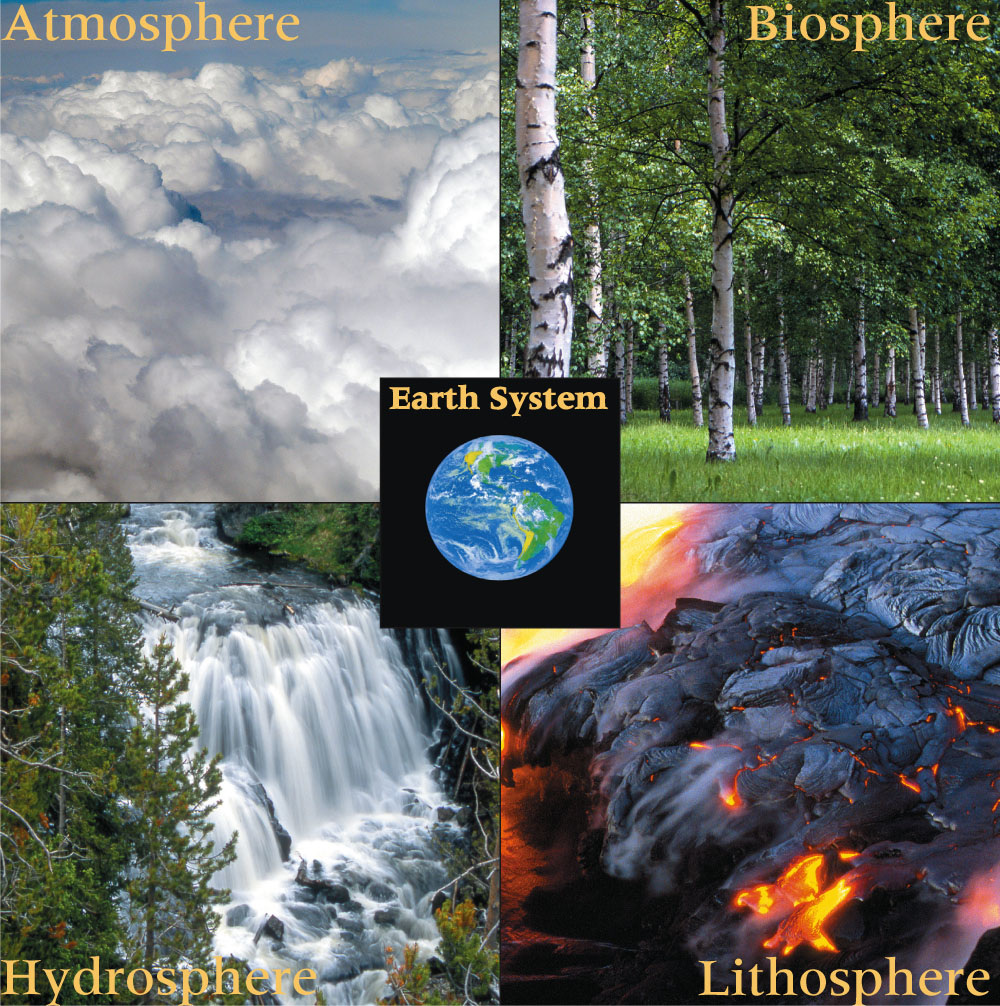 Left: Life became more complex around 2.0-2.5byp when the first cells, the Prokaryotes (4byp-2.5byp), began to share in common Cells, Cell Membranes and Ribosomes with the new Eukaryotes (2.0-2.5byp).  Image Credit: slideshare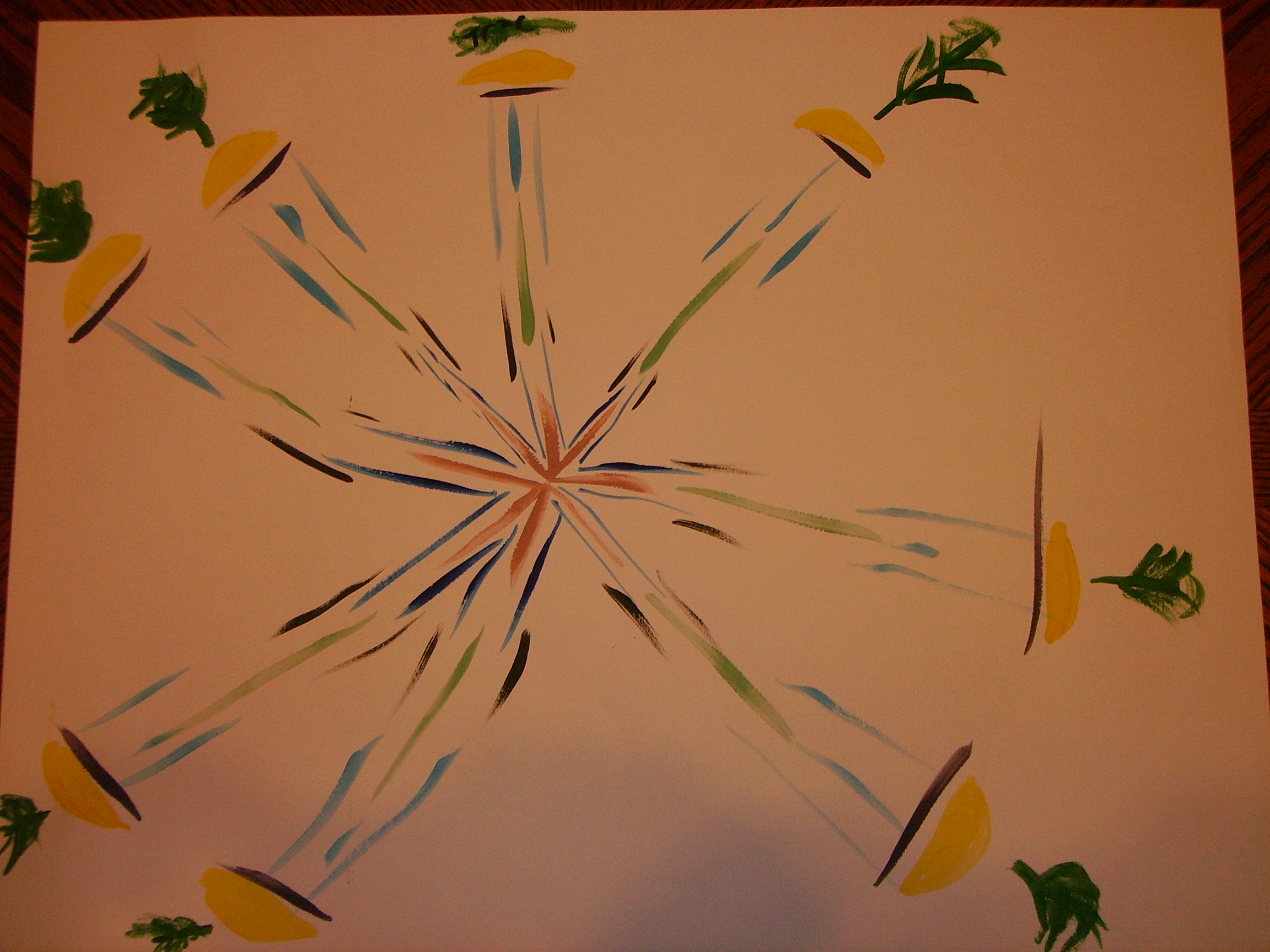 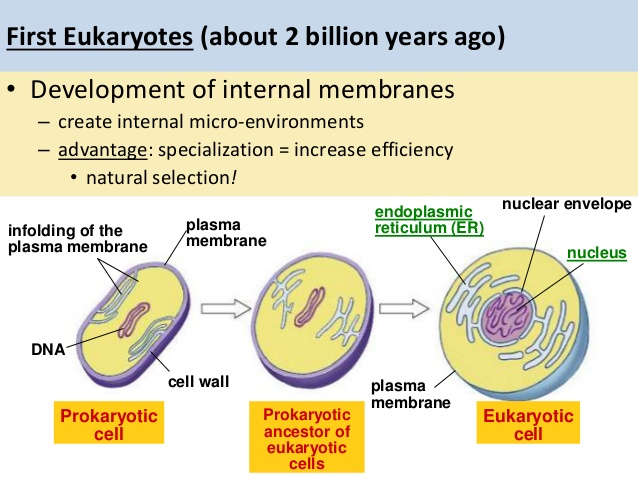 Right: The Living Planet Earth is the host of our Earth Community of Beings which include all minerals, seas, plants, and animals including humans. It also includes these four major spheres of our “garden planet of the Universe.” This calendar aims at showing how we humans are not separate from this beautiful Living Earth Community. Image Credit: Weebly   THE UNIVERSE STORY CALENDAR Living Earth/May-2023ceEukaryote Cells/June month-2023ce“Instead of failing, life mutated. A cyano-bacterium appeared...[Eukaryote Cells], that could deal with this oxygen, this powerful element that was tormenting all life. As was discussed in the story of the Supernovas, it was this very obstacle that made it possible for a creative advance to take place.”  The Universe Story  page 98    Eukaryotes chapterYear of the Great Turning @round!- Our new story of the Universe has made possible for us humans to know that we to, like Eukaryote Cells on Earth 2.5byp “Instead of failing, life mutated.” Our Human Community of Beings are the alive ones to  called to “mutate” our consciousness around issues like Climate Change. What an honor and joy to be the alive ones at this time in the human story!OVERSHOOT- Eukaryotes, like humanity’s overshoot, are inconceivable, incremental, and evolved in gradualism unnoticed until their predicament unfolded to fruition. Solution #54 Walkable CitiesThe Universe Story- Eukaryotes month covers the Proterozoic Eon of 2.5byp-541myp when a Eukaryote cell appeared that invented respiration in order to deal with the death element oxygen!  The next 2by would see sexual reproduction and the first multi-cellular animals appear.  Jellyfish and flatworms would come forth before the Cambrian Extinctions wiped out 80-90% of all species 541myp. Eukaryotes Solstice and Season in 2023ce!  Eukaryotes month celebrates our Earth-wide Eukaryotes Solstice that brings in Winter in the Southern and Summer in the Northern Hemisphere. The Eukaryotes Season takes us on a Universe Story journey from Cells to all Species, including when Humans emerged on Earth and eventually moved into Villages. Eukaryotes Season ends at Villages Equinox.  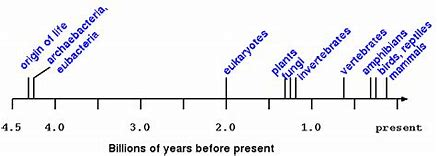 Above Right: The Eukaryote Cell was able to mutate the deadly element Oxygen into a breathable element so Life could continue. Image Credit: University of ManitobaTHE UNIVERSE STORY CALENDAR Eukaryotes/June-2023cePlants & Animals/July month-2023ce“By the end of the Phanerozoic Eon, all five of the kingdoms of life were represented in Earth’s Community-Bacteria, Eukaryotes, Fungi, Plants and Animals….  There are an estimated 300,000 species of Plants, the 4th great kingdom….  The 5th kingdom is that of Animals, multicellular heterotrophs with developed capacities for digestion.”						The Universe Story pages 138-39  Plants & Animals chapterYear of the Great Turning @round!- Botanists and biologists are discovering and naming new species all the time. Ironically, various plant and animal species are going extinct through the research in these same science fields. Individual scientists, like E. O. Wilson, have shown how each human alive today has a role to play in feeling and creating ways of coping with species extinctions. OVERSHOOT 2023ce-The Earth Overshoot Day the last four years have been 7/29/2019ce; 8/22/2020ce; 7/29/2021ce; and 7/28/2022ce. This year’s at OvershootDay.org. #55 In-Home RecyclingThe Universe Story- The Phanerozoic Eon from 541myp to 1950ce is full of storytelling that all ages of humans love: Dinosaurs, early Humans, first trees 370myp, extinctions, birth of the Atlantic Ocean, whales 25 myp, early cats & dogs 35myp.  As we humans continue to companion and celebrate Plants & Animals a new understanding of their essential existence in the Earth Community will come forth!          Plants and Animals/Species Rule Now!     Julius Caesar and his month July are history!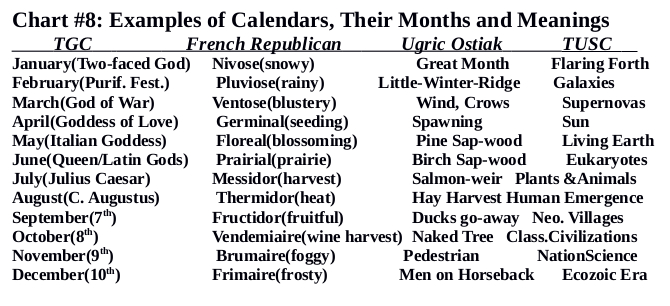 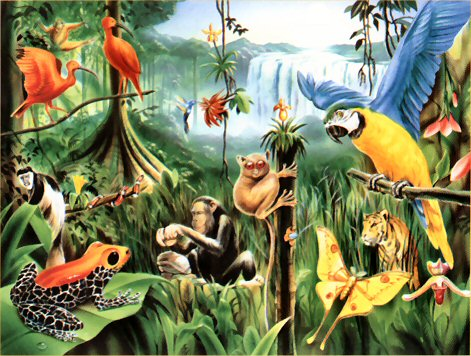 Right: Chart #8 from The Universe Story Calendar book, shows the deep new meaning TUSC brings forth.  Left: Plants & Animals month is a time of tremendous diversity and beauty.  The conditions became right around 541myp for these new Earth Community Beings to come forth and flourish! This was the beginning of the Phanerozoic Eon of stupendous unfolding beauty. Image Credit: Weebly  THE UNIVERSE STORY CALENDAR Plants & Animals/July-2023ceHuman Emergence/August month-2023ce“The drama of self-consciousness [of the Human] takes place in five phases: the primordial Emergence of the Human; the Neolithic settlements [Villages]; the Classical Civilizations; the rise of Nations; and the Ecozoic Era.”                                                                                                         The Universe Story page 143 Human Emergence chapterYear of the Great Turning @round!-Thomas Berry encouraged our human journey through his famous statement “The historical mission of our time is to reinvent the human - at the species level.” When each human being digs into the history of our species we see that our journey has been trying to live up to our Homo sapiens (wise human) naming by the botanist Carl Linnaeus in 1758ce.Overshoot-With human emergence celebrated from up to seven million years past to neolithic villages appearing 10,000bce, human overshoot potential began when Homo habilis 2.6myp created and made tools which have only evolved over time. Drawdown.org Solution #56 Industrial RecyclingThe Universe Story- This Human Emergence month brings Humanity Celebration Days from the 9th to the 19th.  Partnering with the United Nations(UN), three particular days will be our focus. The 9th is  International World Indigenous People’s Day, the 12th is International World Youth Day, and the 19th is World Humanitarian Day. Celebrate with your family, school, or other group. Go to UN.org/observances for info.Chart #2 below shows how Humanityday in the Days of the Week in The Universe Story Calendar celebrates our Human Story and Community where The Gregorian Calendar did not. From TUSC book, pg.45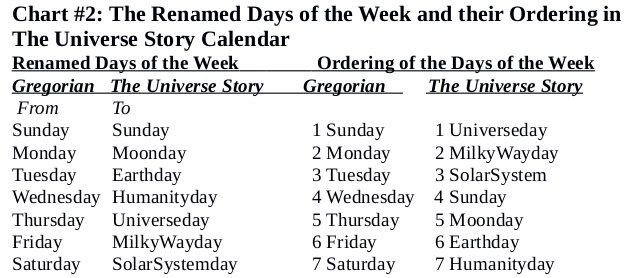 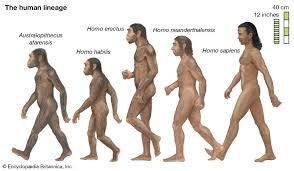 Left: Human Emergence month celebrates the present day continent of Africa where our ancestors first evolved from around seven million years past (myp) As of Today.   In the picture, we see the evolution of the human lineage.  Image Credit: brittanica.comTHE UNIVERSE STORY CALENDAR HumanEmergence/Aug-2023ceNeolithic Villages/September month-2023ce“After 8000 BCE small settlements were growing beyond temporary encampments or cave dwellings into sustained forms of village life, consisting at first of a few hundred and later several thousand people….  If the first distinctive human relation with the planet Earth was the inauguration of tool-using processes, the second was the invention of horticulture and the domestication of animals within the context of the Neolithic Village.                                                                                                       The Universe Story  pages 163-64  Neolithic Villages chapterYear of the Great Turning @round!-With the arrival of neolithic villages came a new stage in the wisdom of Homo sapiens. Called the Great Disruption by some, this time showed how the last Homo species became more prolific inventors, creators, and makers of things and objects.  OVERSHOOT-Through domestication of plants and their seeds, animals including humans, and storage for later use, these former nomads transformed into the wise human creators of food, shelter, clothing, and a village! Drawdown Solution #57 Smart Thermostats-Home and IndustrialThe Universe Story- With the Human Emergence beginning 7myp many transitions took place before the Neolithic Villages came around 8,000bce.  Early cattle and modern horses came around 3.6myp while humans developed as hunters and gatherers of food.  The archaic Homo sapiens arrived some 300,000 years ago.  Villages/Sept. Equinox unites our human family with our Sun and Earth this month. The Villages Season lasts three months until the Ecozoic/Dec. Solstice, formerly the Winter/Summer Solstice.In Chart #14 from TUSCalendar book, we see what the New Year was for those who celebrate The Hebrew New Year on Rosh Hashanah and The Islamic New Year on Muharram.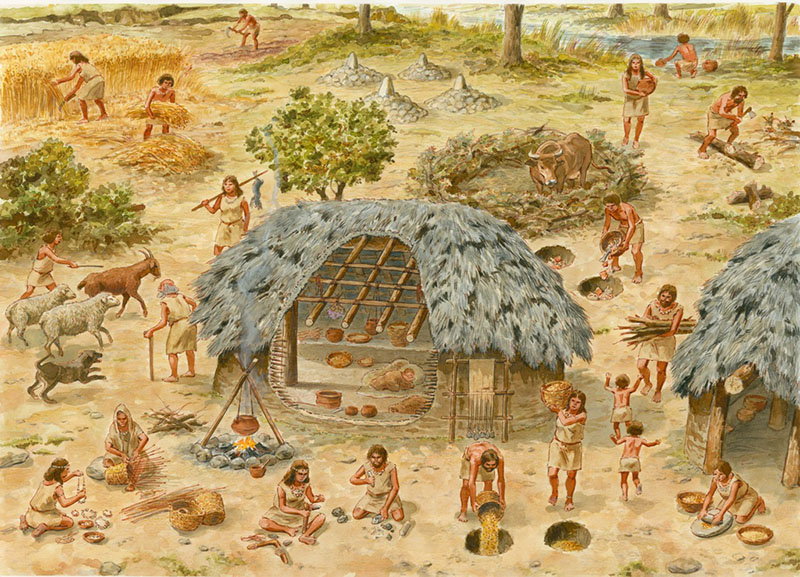 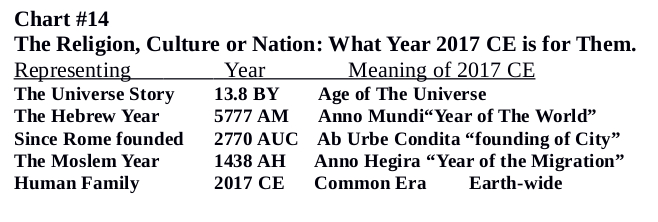 THE UNIVERSE STORY CALENDAR Neolithic Villages/Sept-2023ceClassical Civilizations/October month-2023ce“Meanwhile the primary technological inventions were pushing on to ever-greater power and productivity. The natural world as a resource for human use was being discovered. This period at the close of the fourth and throughout the first half of the third millennium bce [4,000-3,500] was a decisive period in the advance of the human in its basic technologies.”                                                   The Universe Story page 184  Classical Civilizations chapterYear of the Great Turning @round!- 88 civilizations collapsed into ruin from 3,000bce to 1,000ce. Another 100 have come and gone through collapse since 1,000ce. Our present cultures and nations can be considered as one, interdependent, global, planetary human civilization. Because of our human caused global overshoot of using up Earth’s non-renewable natural resources, humanity as a whole species is headed for a collapse of our planetary society as of today.OVERSHOOT-”The more potent human technology became, the more man turned into a colossus. Each human colossus required more resources and more space than each pre-colossus.” pg. 155 Overshoot. William Catton, Jr. 1980ce. Drawdown.org Solution #58 Landfill Methane captureThe Universe Story- The Classical Civilizations entered the Human Story around 3500bce with the increase in population and the need of various resources which cities provided.  Chronic warfare, the major  religions along with nation building was happening all the way up to the 1500’s of our Common Era (ce).  With the world population between 400-500 million people, the close of the Classical Civilizations period saw a deadly outbreak of the Black Death in Europe beginning in 1340ce that killed around 30 million people.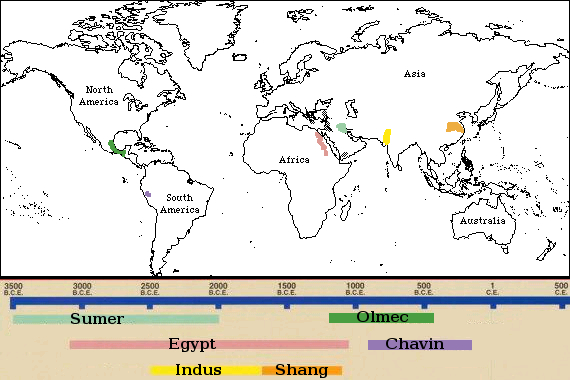 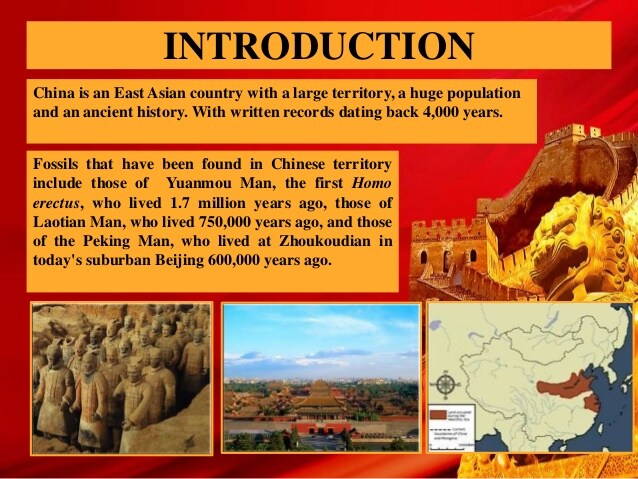 Right: Classical Civilizations from 3500bce to 500ce. Image Credit: the24hourtala-Wordpress.com Left: Classical Chinese Civilizations are one example of how humanity has evolved to today. Image Credit: SlideshareTHE UNIVERSE STORY CALENDAR Classic. Civilizations/Oct-2023ceNationScience/November month-2023ce “Membership in the nation community easily becomes more significant than membership in a religious or cultural tradition. The nation-state has indeed become the sacred community.” The Universe Story  page 213  Rise of Nations “New technologies were emerging, new instruments of navigation, new ways of plotting the seas and continents, new instruments of warfare, new energy sources, new methods of production and commercial distribution.”                                                                                                    The Universe Story  page 225 The Modern Revelation chapterYear of the Great Turning @round- “New technologies…” of all kinds have been emerging these past 500 years with no real resource limits set. Each human being alive today needs to know this fact.OVERSHOOT-The last three chapters of Catton’s book Overshoot are “Backing into the Future”, “Turning Around”, and “Facing the Future Wisely.”  Who is? Drawdown Solution #59 Bike InfrastructureThe Universe Story- This month sees two chapters coming together from TUS book that have the same time periods, 1543-1950ce, beginning with Copernicus’ De Revolutionibus book that told the fact that the Earth revolves around the Sun, not the other way around.  Nations had the other kind of “Revolution” going on as the numbers of countries grew to 193 (in the United Nations) by 2023ce.Chart #13 below shows the paradigm shift that is happening at this time in our journey as a Human Species, at this time of Great Promise and Great Peril, when our new World Calendar comes forth!Above: Galileo Galilei and his inventions during our NationScience time period of 1543-1950ce. He     is seen as one of our greatest scientists. He led the way to our nations of today astronomy,  technology, and scientific facts and methods over religious beliefs. His discovery of Jupiter’s four moons with his nine inch telescope paved the way for confirmation of Nicholas Copernicus’ theory of a helio/sun-centered Universe at that time. Image Credit: Owlcation (Galileo and planets); Slideshare (Inventions)THE UNIVERSE STORY CALENDAR-NationScience/Nov.-2023ceThe Ecozoic Era/December month-2023ce“We few billion humans alive today represent through no democratic choice whatsoever the millions of generations of our ancestors and millions more generations of our potential descendants, with all their hopes and dreams and creations. We randomly-alive-today people actually have the power to end this evolutionary miracle...”  						The New Universe and the Human Future (Abrams-Primack) page 100Year of the Great Turning @round!- This final month of the sixth full year of The Universe Story Calendar brings reality to The Ecozoic Era (TEE).  Unlike the old December this new month wakes us to this fact: “We randomly-alive-today people actually have the power to end this evolutionary miracle...”OVERSHOOT-This Ecozoic Era calls each individual human being to begin “Facing the Future Wisely.” Through deep acceptance and pro-generative resolutions to our ecological choices over our past 300 years of industrialism, we can wisely begin to adapt.      Drawdown Solution #60 CompostingThe Universe Story- This month brings forth our new Eon beginning in 1950ce; The Universe Story Eon (TUSE).  TUSE gives us our comprehensive context going forward to understand and celebrate.  In addition, The Anthropocene Period (TAP), is welcomed as our Human species becomes consciously self-aware.Ecozoic Solstice is celebrated World-wide this month. The Ecozoic Season lasts until Supernovas Equinox.Table 2: Analysis of Several Modes of Adaptation to Ecologically Inexorable [Impossible to stop] Change	NEW ECOLOGICAL UNDERSTANDINGS    in “Overshoot” by William Catton, Jr. pg 71.Adaptations (by some)	Circumstance:		Consequence:				NamesMajor Institutional =	  	Circumstance: Age of 	    +	Consequence: Change to forms that	    =	Realism                                              change essential			Exuberance is Over		accord with finite limitsFaith in Technology &  =		Circumstance accepted	    +	Consequence disregarded 	   	 =	Cargoism                                        Progress to save usFamily planning, recycling,	=	Circumstance disregarded       +	Consequence partially accepted	  =	Cosmeticism             anti-pollution will save us						No History significance =		Circumstance disregarded	    +	Consequence disregarded		  =	Cynicism   Limitlessness Valid =		Circumstance denied	    +	Consequence denied	   	 =	OstrichismABOVE: The essential move from “Limitlessness of resources/Ostrichism” to “Deep adaptation to Human Overshoot/Realism.”    Where/who are you?THE UNIVERSE STORY CALENDAR Ecozoic Era/December-2023ceTHE UNIVERSE STORY CALENDAR-Flaring Forth/January-2024ceBelow are the publications of The Universe Story Calendar Initiative (TUSCI) since it’s promulgated beginning at the 25th Anniversary Flaring Forth Celebration of The Universe Story book of 1992ce on NationScience/Nov. 9, 2017ce. They are: The Universe Story Calendar Book, the five Universe Story Calendar’s from 2018-2022ce including this one! In the middle of the top row is the epic book The Universe Story. Image Credit: Ebay.com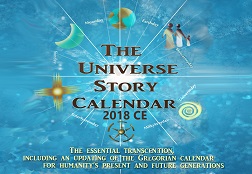 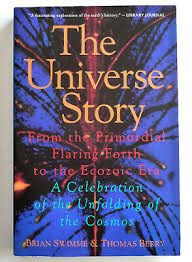 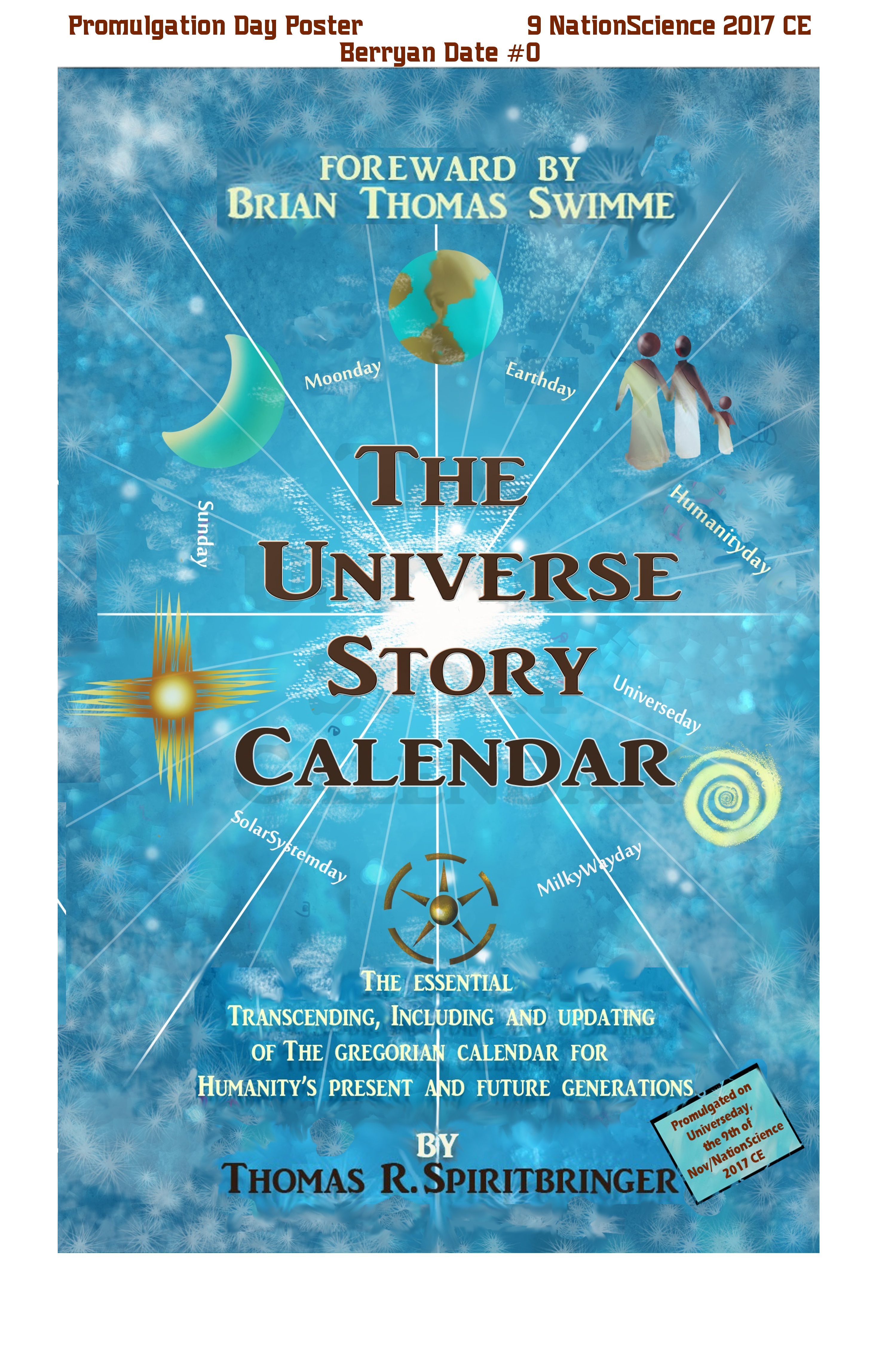 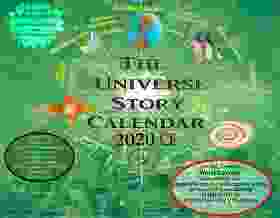 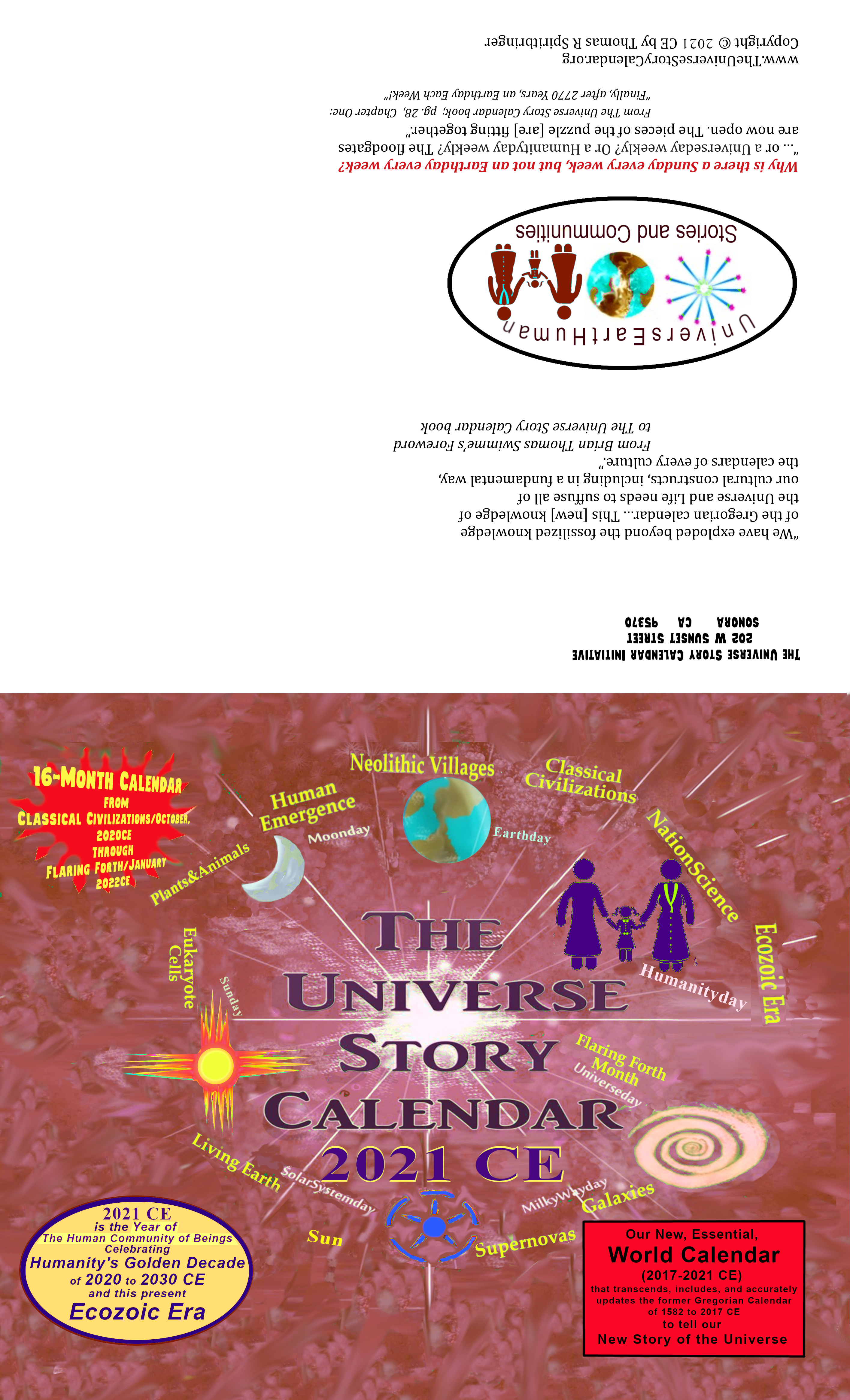 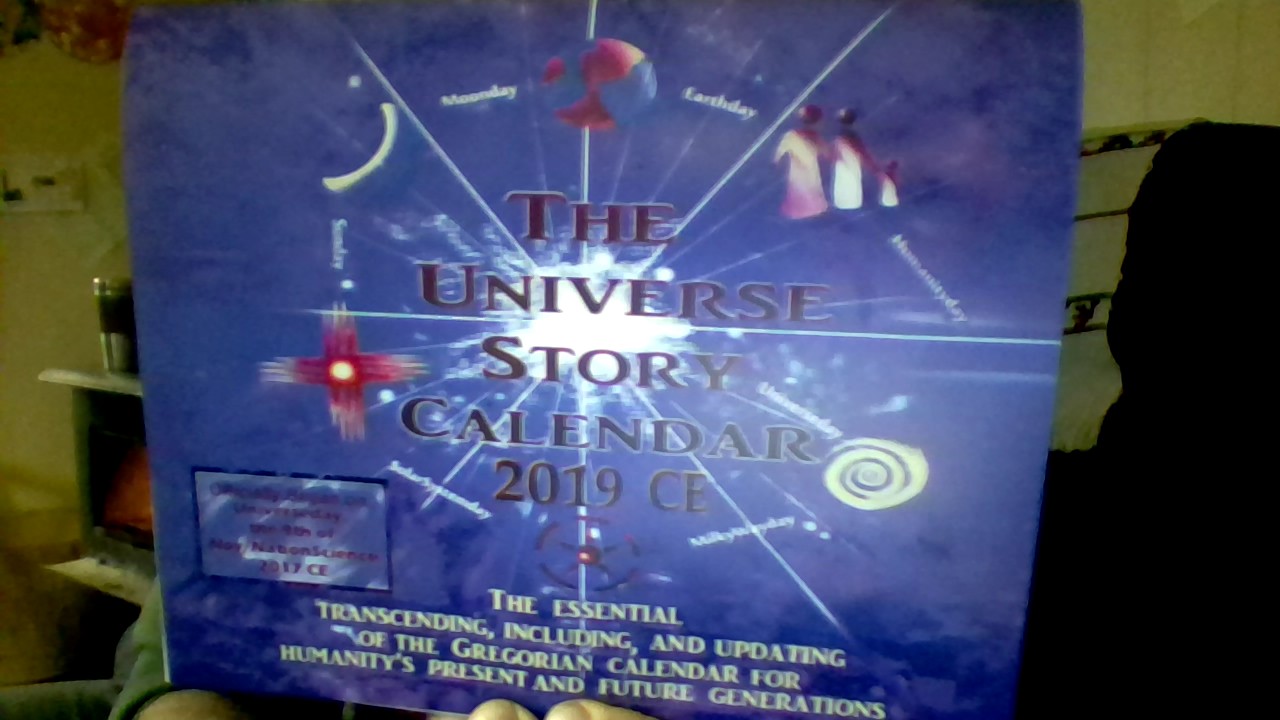 NOTESTUSC>SundayTGC>SundayMoondayMondayEarthdayTuesdayHumanitydayWednesdayUniversedayThursdayMilkyWaydayFridaySolarSystemdaySaturdayNationScience Month covers 1543-1950cewww.TheUniverseStoryCalendar.org1                     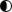 Sunrise/set: 6:00am5:13pm
First Qtr: 9:38am
Moonrise/set: 12:54p11:53p Riyadh, Saudi ArabiaEarthday Weekly #2602 International Day to End Impunity for Crimes against Journalists-UN3 
45 World Tsunami Awareness Day-UN6 UN-Inter. Week of Science & Peace-9-15International Day for Preventing the Exploitation of Envir. In War/Armed-UN78                      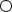 Moonset/rise: 5:49am5:10p
Sunrise/set: 6:04am5:09pm
Full Moon: 2:03pm
Last day of The Gregorian Calendar of 1582-2017ce on 11/8/17ceEarthday Weekly #261 9 1st Universe Day International!-TUSCI5th Anniversary of The Universe Story Calendar 2017-21CE30th Anniversary of The Universe Story!10 World Science Day for Peace and Development-UN 
Thomas Berry’s 108th Anniversary of Birth (the 9th)11Berryan Date #182812 UN-Inter. Week of Science & Peace-9-15**FLARING FORTH** CELEBRATION!30TH Anniversary of The Universe Story!!Time and Place TBA1314 World Diabetes Day-UN15Earthday Weekly #26216                  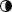 Sunrise/set: 6:10am5:06pm
Moonset/rise: 12:33p11:45p
Last Qtr: 4:28pm
International Day of Tolerance-UN17 World Philosophy Day-UN
18 
19 World Day of Remembrance Road Traffic Victims-UN-on the 20th20 World Children’s Day-UN21 World Television Day-UN22Earthday Weekly #2632324                   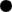 New Moon: 1:58am
Sunrise/set: 6:15am5:04pm
Moonrise/set: 6:35am5:27p25 International Day for Elimination of Violence against Women-UN2627 Liturgical New Year: Western Christians2829 International Day of Solidarity with the Palestinian People-UNEarthday Weekly #26430                   Sunrise/set: 6:20am5:04pm
Moonrise/set: 12:19p11:53p
First Qtr: 5:38pmAll Victims of Chemical Warfare-UNKEY for Termsby=Billion Yearsmy=Million Yearsbyp=Billion Years Pastmyp=Million Years PastAofT=As of TodayU!=UniverseUN=United NationsKEY for TermsTUSC=The Universe Story CalendarTUS=The Universe StoryTGC=The Gregorian Calendarce=Common Erabce=Before Common EraSun and Moon Times for Riyadh, Saudi ArabiaTUSC>SundayTGC>SundayMoondayMondayEarthdayTuesdayHumanitydayWednesdayUniversedayThursdayMilkyWaydayFridaySolarSystemdaySaturdayKEY for TermsTUSC=The Universe Story CalendarTUS=The Universe StoryTGC=The Gregorian Calendarce=Common Erabce=Before Common EraEST=Eastern Standard Time-USAKEY for Termsby=Billion Yearsmy=Million Yearsbyp=Billion Years Pastmyp=Million Years PastAofT=As of TodayU!=UniverseUTC=Universal Time Coordination-UKSun and Moon Times for Thinadhoo, Maldives1 World AIDS Day-UN2 International Day for the Abolition of Slavery-UN
3 International Day of Persons with Disabilities-UN45 World Soil Day-UN  International Volunteer Day-UN6Earthday Weekly #26578                     Moonset/rise: 5:53am6:17p
Sunrise/set: 5:57am6:02pm
Full Moon: 9:09amThinadhoo, Maldives
9 International Anti-Corruption Day-UN
10 Human Rights Day-UN11 International Mountain Day-UN12 International Universal Health Coverage Day-UN13Earthday Weekly #266141516                 Sunrise/set: 6:01am6:06p
Moonset/rise: 12:10pNone
Last Qtr: 1:57pmBerryan Date #186317
18 International Migrants Day-UN1920 International Human Solidarity Day-UNEarthday Weekly #26721   Ecozoic/DecSolstice & Season World/Earth-wide21:48 UTC4:48pm ESTYule/New Year-Witta22
The Ecozoic Season begins. It ends on Supernovas/March Equinox.23                  Moonrise/set: 5:44am6:14p
Sunrise/set: 6:04am6:10pm
New Moon: 3:18pm24252627 International Day of Epidemic Prep.-UNEarthday Weekly #2682829   2023ce:Year of theGreat Turning @round!TUSCI30                  Sunrise/set: 6:08am6:13p
First Qtr: 6:22am
Moonrise/set: 12:21pNone
31 New Year’s Eve-The Universe Story Calendar
TUSC>SundayTGC>SundayTUSC>SundayTGC>SundayTUSC>SundayTGC>SundayMoondayMondayEarthdayTuesdayHumanitydayWednesdayUniversedayThursdayMilkyWaydayFridaySolarSystemdaySaturday1New Year’s Day!The Universe Story Calendar!1New Year’s Day!The Universe Story Calendar!1New Year’s Day!The Universe Story Calendar!23Earthday Weekly #2694 World Braille Day-UN567 
Moonset: 5:15am
Sunrise: 5:41am
Full Moon: 9:09am
Sunset: 8:52pm
Moonrise: 9:33pm888910Earthday Weekly #270111213 Berryan Date #1891 Berryan Date is the number of days since the start of TUSC in honor of Thomas Berry14Orthodox Christian New Year15 
Moonrise: 12:25am
Sunrise: 5:50am
Last Qtr: 12:12pm
Moonset: 1:39pm
Sunset: 8:50pm15 
Moonrise: 12:25am
Sunrise: 5:50am
Last Qtr: 12:12pm
Moonset: 1:39pm
Sunset: 8:50pm15 
Moonrise: 12:25am
Sunrise: 5:50am
Last Qtr: 12:12pm
Moonset: 1:39pm
Sunset: 8:50pm1617Earthday Weekly #2711819202122 Moonrise: 5:41am
Sunrise: 5:59am
New Moon: 6:54am
Sunset: 8:45pm
Moonset: 9:31pm22 Moonrise: 5:41am
Sunrise: 5:59am
New Moon: 6:54am
Sunset: 8:45pm
Moonset: 9:31pm22 Moonrise: 5:41am
Sunrise: 5:59am
New Moon: 6:54am
Sunset: 8:45pm
Moonset: 9:31pm2324 International Day of Education-UNESCOEarthday Weekly #272252627 Int’l Holocaust Remembrance Day-UN2829 
Moonset: 12:08am
First Qtr: 1:20am
Sunrise: 6:08am
Moonrise: 2:34pm
Sunset: 8:39pm29 
Moonset: 12:08am
First Qtr: 1:20am
Sunrise: 6:08am
Moonrise: 2:34pm
Sunset: 8:39pm29 
Moonset: 12:08am
First Qtr: 1:20am
Sunrise: 6:08am
Moonrise: 2:34pm
Sunset: 8:39pm30 World  Neglected Tropical Diseases Day-UN31Earthday Weekly #2732023ce Year of the Great Turning @round!Sun and Moon Times are for Hobart, TasmaniaMany faiths, nations, cultures and calendars celebrate Flaring Forth 1, 2023ce as New Year’s Day.2023ce!                                                                                      Calendar format courtesy of 2017 Edwards Apps, Inc.  www.SunriseSunset.com.                                                                                      Calendar format courtesy of 2017 Edwards Apps, Inc.  www.SunriseSunset.com.                                                                                      Calendar format courtesy of 2017 Edwards Apps, Inc.  www.SunriseSunset.com.                                                                                      Calendar format courtesy of 2017 Edwards Apps, Inc.  www.SunriseSunset.com.                                                                                      Calendar format courtesy of 2017 Edwards Apps, Inc.  www.SunriseSunset.com.                                                                                      Calendar format courtesy of 2017 Edwards Apps, Inc.  www.SunriseSunset.com.                                                                                      Calendar format courtesy of 2017 Edwards Apps, Inc.  www.SunriseSunset.com.TUSC>SundayTGC>SundayMoondayMondayEarthdayTuesdayHumanitydayWednesdayUniversedayThursdayMilkyWaydayFridaySolarSystemdaySaturday  Galaxies began forming around13.5bypEarthday Weekly #2741 World Interfaith Harmony Week-UN 1-7Chinese New Year until the 15th2 World Wetlands Day-UN3Berryan Date #1912
4 World Cancer  Day-UN5 
Sunrise: 7:57am
Moonset: 8:13am
Full Moon: 5:30pm
Moonrise: 6:08pm
Sunset: 6:20pm6 International Day of Zero Tolerance to Female Genital Mutilation-UN7Earthday Weekly #2758910 World Pulses/ Edible Legume Seeds-UN11 Evolution Weekend 10th to 12th -TUSCIDarwin’s Birth 1809ce International Day of Women and Girls in Science-UN1213 World Radio Day-UN
Moonrise: 1:21am
Sunrise: 7:48am
Moonset: 11:34am
Last Qtr: 3:02pm
Sunset: 6:29pm14Earthday Weekly #276151617181920 World Day for Social Justice-UN 
New Moon: 6:07am
Sunrise: 7:40am
Moonrise: 8:09am
Sunset: 6:37pm
Moonset: 7:05pm21 International Mother Language Day-UNLosar-Tibetan Buddhism New YearEarthday Weekly #277222324252627 
Moonset: 2:04am
First Qtr: 7:07am
Sunrise: 7:30am
Moonrise: 11:35am
Sunset: 6:44pm28Earthday Weekly #278Sun and Moon times are for   Horta, Ilha do Faial, AzoresKEY for Termsby=Billion Yearsmy=Million Yearsbyp=Billion Years Pastmyp=Million Years PastAofT=As of TodayU!=UniverseUN=United NationsKEY for TermsTUSCI=The Universe Story Calendar InitiativeTUS=The Universe StoryTGC=The Gregorian Calendarce=Common erabce=Before common era2023ce is not a Leap Year. 2024ce is!TUSC>SundayTGC>SundayMoondayMondayEarthdayTuesdayHumanitydayWednesdayUniversedayThursdayMilkyWaydayFridaySolarSystemdaySaturday    Sun and Moon times are for South PoleKEY for Termsby=Billion Yearsmy=Million Yearsbyp=Billion Years Pastmyp=Million Years PastAofT=As of TodayU!=UniverseUN=United Nations1 Zero Discrimination Day-UN23 World Wildlife Day-UNLosar-Tibetan Buddhism New Year4567 
Sun: up all day
Full Moon: 12:42pm
Moon: down all dayEarthday Weekly #2798 International Women’s Day-UN910               Berryan Date #194711 International Fukushima Disaster Remembrance Day121314 Sikh New Year’s Day 554 NanakshahiEarthday Weekly #28015 Sun: up all day 
Moon: up all day
Last Qtr: 2:09am16171819 The Supernovas Season begins! It ends on Eukaryotes Solstice.20 Supernovas/ March Equinox Earthwide21:24UTC/2:24amPSTBahai New Year1745be Naw-Ruz on 21st21 Week of Solidarity w/Peoples Struggling against Racism-UNInternational Day of Nowruz-UNNew Moon: 5:24pm Earthday Weekly #28122 World Water Day-UNInternational Day of Forests-UN (21st)World Downs  (21st) Syndrome Day-UN23 World Meteorological Day-UN24 World Tuberculosis Day-WHO25 International Day of Remembrance of Victims of Slavery-UN262728Earthday Weekly #28229 Sun: down all day  
First Qtr: 2:34am
Moon: down all day3031KEY for TermsTUSC=The Universe Story CalendarTUS=The Universe StoryTGC=The Gregorian Calendarce=Common Erabce=Before Common EraTUSC>SundayTGC>SundayMoondayMondayEarthdayTuesdayHumanitydayWednesdayUniversedayThursdayMilkyWaydayFridaySolarSystemdaySaturday30 International Jazz Day-UNThe Sun is 4.6 billion years young!  Sun is in mid-life Now!KEY for Termsby=Billion Yearsmy=Million Yearsbyp=Billion Years Pastmyp=Million Years PastAofT=As of TodayU!=Universe  WHO=World Health OrganizationKEY for TermsTUSCI=The Universe Story Calendar InitiativeTUS=The Universe StoryTGC=The Gregorian Calendarce=common erabce=before common eraSun & Moon times are for George Town, Cayman Islands12 World Autism Awareness Day-UN34 International Mine Awareness Day-UNEarthday Weekly #2835 International Day of Conscience-UN 
Moonset: 6:00am
Sunrise: 6:17am
Moonrise: 6:28pm
Sunset: 6:40pm
Full Moon: 11:36pm6 International Day of Sport for Peace and Development-UN7 Day of Victims of Rwanda Genocide-UN World Health Day-WHOBerryan Date #197589             
 
1011Earthday Weekly #28412 International Day of Human Space Flight-UN13 
Moonrise: 1:19am
Last Qtr: 4:13am
Sunrise: 6:10am
Moonset: 12:25pm
Sunset: 6:42pm1415                 


161718 Celebrating Berryan Date #2000! Days since the beginning of TUSCI on 11/9/17!Earthday Weekly #28519 
Moonrise: 5:43am
Sunrise: 6:06am
Moonset: 6:30pm
Sunset: 6:44pm
New Moon: 11:14pm20 UniversedayThe Universe    Story Calendar’sEarthday Celebration Week! Sun/Apr. 20-2621 MilkyWayday22 SolarSystemday53rd Anniversary!Int’l EARTH DAY YEARLY-UN1970-2023ce!23 Sunday24 Moonday       
25 Earthday Weekly International #233World Malaria Day-WHOEarthday Weekly #28626 HumanitydayInternational Chernobyl Disaster Remembrance Day-UN27 
Moonset: 12:56am
Sunrise: 6:00am
Moonrise: 12:05pm
First Qtr: 4:21pm
Sunset: 6:46pm2830th is above in the first row!29TUSC>SundayTGC>SundayMoondayMondayEarthdayTuesdayHumanitydayWednesdayUniversedayThursdayMilkyWaydayFridaySolarSystemdaySaturdaySun & Moon times are for Sark, Guernsey, Channel Islands12 World Tuna Day-UN    Celebrating Berryan Date #2000! Days since the beginning of TUSCI on 11/9/17ce!Earthday Weekly #2873 World Press Freedom Day-UNUN445 
Moonset: 5:28am
Sunrise: 5:42am
Full Moon: 5:35pm
Sunset: 8:31pm
Moonrise: 8:39pm678 WWII Time of Remembrance and Reconciliation -UN9Earthday Weekly #288101112 
Moonrise: 2:55am
Sunrise: 5:31am
Moonset: 11:43am
Last Qtr: 2:29pm
Sunset: 8:41pmBerryan Date #20101314 World Migratory Bird Day-UNEP15 International Day of Families-UN16 International Day of Light-UNESCOEarthday Weekly #28917  International        Day Against Biophobia ,Homophobia, and Transphobia-UN
1819 
Moonrise: 5:01am
Sunrise: 5:21am
New Moon: 3:54pm
Sunset: 8:51pm
Moonset: 9:09pm20  World Bee Day-UN2122  International Biological Diversity Day-UN23Earthday Weekly #29024
252627 
Moonset: 2:23am
Sunrise: 5:12am
Moonrise: 12:13pm
First Qtr: 3:23pm
Sunset: 9:01pm2829 United Nations Peacekeepers Day-UN30Earthday Weekly #29131 World No Tobacco Day-WHOKEY for TermsTUSC=The Universe Story CalendarTUS=The Universe StoryTGC=The Gregorian Calendarce=Common Erabce=Before Common EraKEY for Termsby=Billion Yearsmy=Million Yearsbyp=Billion Years Pastmyp=Million Years PastAofT=As of TodayU!=Universe WHO= World Health Org.
Earth is 4.57byp and Living Cells were birthedaround 4.4bypTUSC>SundayTGC>SundayMoondayMondayEarthdayTuesdayHumanitydayWednesdayUniversedayThursdayMilkyWaydayFridaySolarSystemdaySaturdayEukaryote Cells appear from 2.5-2.0byp-541mypSun and Moon times are for Port-au-Prince, HaitiKEY for TermsTUSC=The Universe Story CalendarTUS=The Universe StoryTGC=The Gregorian Calendarce=Common Erabce=Before Common EraUTC=Universal Time Coor1 Global Parents Day-UN23 World Bicycle Day-UN 
Moonset: 5:30am
Sunrise: 6:12am
Moonrise: 7:12pm
Sunset: 7:23pm
Full Moon: 10:43pm4 International Day of Innocent Children of Aggression-UN5 World Environment & Endangered Species Day-UN6Earthday Weekly #2927 World Food Safety Day-UN8 World Oceans Day-UN910 
Moonrise: 12:48am
Sunrise: 6:12am
Moonset: 12:44pm
Last Qtr: 2:33pm
Sunset: 7:25pm11International Day Against Drug Abuse & Illicit Trafficking-UN12 World DayAgainst Child Labor-UN13 International Albinism Awareness Day-UNEarthday Weekly #29314  World Blood Donor Day-WHO15 World Elder Abuse Awareness Day-UN16 International Day of Family Remittances-UNBerryan Date #204517 World Day to Combat Desertification and Drought-UN  
Moonrise: 5:32am
Sunrise: 6:13am
Moonset: 7:19pm
Sunset: 7:27pm
New Moon: 11:38pm181920 World Refugee Day-UNEarthday Weekly #29421Eukaryotes /June Solstice World/Earth-Wide14:58UTC-7:58am PST22The Eukaryotes Season begins. It ends on Villages/Sept Equinox.23 Public Service Day-UN International Widow’s Day-UN24



2526 International Day Against Drug Abuse & Illicit Trafficking-UN
Moonset: 12:49am
First Qtr: 2:51am
Sunrise: 6:15am
Moonrise: 1:11pm
Sunset: 7:29pm27 Micro, Small and Medium-sized Enterprises Day-UNEarthday Weekly #2952829 International Day of the Tropics-UN30 International Asteroid Day-UNKEY for Termsby=Billion Yearsmy=Million Yearsbyp=Billion Years Pastmyp=Million Years PastAofT=As of TodayU!=Universe      WHO=World Health OrgEST=Eastern Standard Time-USA      UN=United NationsTUSC>SundayTGC>SundayMoondayMondayEarthdayTuesdayHumanitydayWednesdayUniversedayThursdayMilkyWaydayFridaySolarSystemdaySaturday30 International Friendship Day-UN UN-World Day Against Trafficking in Persons31KEY for TermsTUSC=The Universe Story CalendarTUS=The Universe StoryTGC=The Gregorian Calendarce=Common Erabce=Before Common EraPlants &Animals month is from 541myp-7mypSun and Moon Times are for Mayabunder, Andaman/ Nicobar Islands, IndiaKEY for Termsby=Billion Yearsmy=Million Yearsbyp=Billion Years Pastmyp=Million Years PastAofT=As of TodayU!=UniverseUN=United Nations123 
Moonset: 4:23am
Sunrise: 4:56am
Full Moon: 5:10pm
Sunset: 5:49pm
Moonrise: 5:55pm4 International Day of Cooperatives-UNEarthday Weekly #296567 Berryan Date #20668910 
Sunrise: 4:58am
Last Qtr: 7:19am
Moonset: 11:28am
Sunset: 5:49pm
Moonrise: 11:37pm11 World Population Day-UNEarthday Weekly #29712131415 World Youth Skills Day-UN161718 Nelson Mandela International Day-UN
New Moon: 12:03am
Sunrise: 5:01am
Moonrise: 5:15am
Sunset: 5:49pm
Moonset: 6:29pmEarthday Weekly #29819 Islamic New Year  sunset the 18th until sunset tonight. New Year below.
1st of Muharram1445 AH Anno Hegirae202122232425Earthday Weekly #29926 
First Qtr: 3:38am
Sunrise: 5:03am
Moonrise: 11:35am
Sunset: 5:47pm
Moonset: 11:27pmMayan Calendar New Year27THE 30th and 31ST ARE IN THE FIRST ROW ABOVE!28 World Hepatitis Day-WHOEarth Overshoot Day-2022ce/2023ce’s Overshoot Day at OvershootDay.org29 Earth Overshoot Day-2021ceTUSC>SundayTGC>SundayTUSC>SundayTGC>SundayTUSC>SundayTGC>SundayMoondayMondayEarthdayTuesdayHumanitydayWednesdayUniversedayThursdayMilkyWaydayFridaySolarSystemdaySaturdaySun and Moon Times for Gilbert Islands, Republic of KiribatiSun and Moon Times for Gilbert Islands, Republic of KiribatiSun and Moon Times for Gilbert Islands, Republic of KiribatiHuman Emergence Period is from 7myp-10,000 bce1Earthday Weekly #3002 
Sunrise: 8:29am
Full Moon: 8:33am
Moonset: 8:38am
Sunset: 8:40pm
Moonrise: 9:14pm3456 Hiroshima 1945ce6 Hiroshima 1945ce6 Hiroshima 1945ce78   Humanity Celebration Days! Begin  on the 9th to the 12th to the 19th of this Human Emergence month.Earthday Weekly #3019 International World Indigenous People’s Day-UN(Celebration Day)TUSCINagasaki 1945ce10  on the 9th 
Last Qtr: 12:30am
Moonrise: 2:15am
Sunrise: 8:29am
Moonset: 2:43pm
Sunset: 8:39pm11Berryan Date #210112 International World Youth Day-UN(Celebration Day)1313131415 Humanity Celebration Days! From the 9th to the 12th to the 19th of Human Emergence month. TUSCIEarthday Weekly #30216 
Moonrise: 8:10am
Sunrise: 8:28am
Moonset: 8:36pm
Sunset: 8:37pm
New Moon: 11:39pm171819 World Humanitarian Day-UN   (Celebration Day)20
20
20
21 International Day Remembrance of Victims of Terrorism-UN22 International Day of Violence from Religion & Belief-UNEarthday Weekly #30323 International Day Remembrance of Slave Trade and its Abolition-UN24 
Moonset: 1:24am
Sunrise: 8:26am
Moonrise: 1:54pm
Sunset: 8:35pm
First Qtr: 11:58pm25262727272829 International Day against Nuclear Tests-UNEarthday Weekly #30430 International Day of the Victims of Enforced Disappearances-UN31 International Day for People of African Descent-UN
Moonset: 8:16am
Sunrise: 8:24am
Full Moon: 3:37pm
Sunset: 8:33pm
Moonrise: 8:48pmKEY for Termsby=Billion Yearsmy=Million Yearsbyp=Billion Years Pastmyp=Million Years PastAofT=As of TodayU!=UniverseUN=United NationsKEY for TermsTUSC=The Universe Story CalendarTUSCI-The Universe Story Calendar InitiativeTUS=The Universe StoryTGC=The Gregorian Calendarce=Common Erabce=Before Common EraCourCo                                                                                          Calendar format courtesy of 2017Edwards Apps, Inc.  www.sunrisesunset.com..                                                                                          Calendar format courtesy of 2017Edwards Apps, Inc.  www.sunrisesunset.com..                                                                                          Calendar format courtesy of 2017Edwards Apps, Inc.  www.sunrisesunset.com..                                                                                          Calendar format courtesy of 2017Edwards Apps, Inc.  www.sunrisesunset.com..                                                                                          Calendar format courtesy of 2017Edwards Apps, Inc.  www.sunrisesunset.com..                                                                                          Calendar format courtesy of 2017Edwards Apps, Inc.  www.sunrisesunset.com..                                                                                          Calendar format courtesy of 2017Edwards Apps, Inc.  www.sunrisesunset.com..This Neolithic Village saved seeds each year and settled down.  Image Credit: Shorthistory.orgTUSC>SundayTGC>SundayMoondayMondayEarthdayTuesdayHumanitydayWednesdayUniversedayThursdayMilkyWaydayFridaySolarSystemdaySaturdaySun and Moon Times for Northern Marianna Islands, SaipanNeolithic Villages are from 8,000bce to 3,500 bceKey for Termsby=Billon Yearsmy=Million Yearsbyp=Billion Years Pastmyp=Million Years PastAofT=As of TodayU!=Universe WHO= World Health Org.KEY for TermsTUSC=The Universe Story CalendarTUSCI-The Universe Story Calendar InitiativeTUS=The Universe StoryTGC=The Gregorian Calendarce=Common Erabce=Before Common Era1 JOIN TUSCI COMMUNITY AT  TheUniverseStory Calendar.org2345 International Day of Charity-UNEarthday Weekly #30567 
Sunrise: 6:05am
Last Qtr: 8:22am
Moonset: 12:44pm
Sunset: 6:25pm
Moonrise: none8 International Literacy Day-UNBerryan Date #2129910 World Suicide Prevention Day-WHO11 
12 International Day for South-South Cooperation-UNEarthday Weekly #306131415 International Day of Democracy-UN 
Moonrise: 6:01am
Sunrise: 6:05am
New Moon: 11:41am
Sunset: 6:19pm
Moonset: 6:33pm16 International Day-Preservation of the Ozone Layer-UN
17 1819 
Earthday Weekly #3072021 International Day of Peace-UN22 Villages/Sept    Equinox/Season    World/Earth-wide11:50pm PST06:50 UTC on the 23rd
23 
First Qtr: 5:33am
Sunrise: 6:06am
Moonrise: 1:03pm
Sunset: 6:13pm
Moonset: none24 World Rivers DayThe Villages/Sept Equinox Season begins. It ends on Ecozoic Solstice.25 Rosh Hashana-Judaism New Year-5783 A.M.(Anno Mundi) sunset 25th until nightfall on the 27th26 International Day for Elimination of All Nuclear Weapons-UNEarthday Weekly #30827
2829 UN-International Day of Food Loss/Waste  Reduction Awareness   
Moonset: 5:36am
Sunrise: 6:06am
Moonrise: 6:06pm
Sunset: 6:08pm
Full Moon: 7:59pm30 UN-World Maritime DayTUSC>SundayTGC>SundayMoondayMondayEarthdayTuesdayHumanitydayWednesdayUniversedayThursdayMilkyWaydayFridaySolarSystemdaySaturday1 International Older Persons Day-UN2 International Day of Non-Violence-UN3 World Habitat Day-UNEarthday Weekly #30945 World Teacher’s Day-UN6 Berryan Date  #21577 Moonrise: 1:29am 
Last Qtr: 5:49am
Sunrise: 6:16am
Moonset: 11:56am
Sunset: 6:42pm  ON THE 6TH89 World Post Day-UN10 World Mental Health Day-UNEarthday Weekly #31011 International Day of the Girl Child-UN
1213 International Day of Disaster Risk Reduction-UN14 Sunrise: 6:08am 
Moonrise: 6:08am
New Moon: 9:56am
Sunset: 6:45pm
Moonset: 7:01pm 
15 International Day of Rural Women-UN16 World Food Day-UN17 International Day Eradication ofPoverty-UNEarthday Weekly #31118192021 Moonset: 12:58am 
Sunrise: 6:01am
Moonrise: 11:35am
Sunset: 6:49pm
First Qtr: 7:31pm222324 United Nations Day-UNDisarmament Week-UNEarthday Weekly #312252627 World Day for Audio Visual Heritage-UN28 Moonset: 5:45am 
Sunrise: 5:56am
Full Moon: 12:25pm
Sunset: 6:53pm
Moonrise: 7:08pm2930 Disarmament Week Ends-UN31 Samhain/Wiccan New YearWorld Cities Day-UNEarthday Weekly #313Sun and Moon Times for Pitcairn Islands, AdamstownKEY for Termsby=Billion Yearsmy=Million Yearsbyp=Billion Years Pastmyp=Million Years PastAofT=As of TodayU!=UniverseUN=United NationsKEY for TermsTUSC=The Universe Story CalendarTUS=The Universe StoryTGC=The Gregorian Calendarce=Common Erabce=Before Common EraClassical Civilizations month is from 3500bce to 1543ceTUSC>SundayTGC>SundayMoondayMondayEarthdayTuesdayHumanitydayWednesdayUniversedayThursdayMilkyWaydayFridaySolarSystemdaySaturdayNationScience Month covers 1543-1950ceSun and Moon Times for Kirkwall, Orkney Isles, Scotlandwww.TheUniverseStoryCalendar.org12 International Day to End Impunity for Crimes against Journalists-UN 
34 Sunrise: 7:38am 
Last Qtr: 8:38am
Moonset: 3:09pm
Sunset: 4:13pm
Moonrise: 10:24pm O5 UN-Inter. Week of Science & Peace-Day 1World Tsunami Awareness Day-UN6 International Day for Preventing the Exploitation of Envir. In War/Armed-UN7                  
Earthday Weekly #314 8 Last day of The Roman Gregorian Calendar of 1582-2017ce on 11/8/2017ce9 2nd Universe Day International!-TUSCI6th Anniversary of The Universe Story Calendar 2017-23CE31th Anniversary of The Universe Story!10 World Science Day for Peace and Development-UNBerryan Date #2192Thomas Berry’s 109thAnniversary of Birth(on the 9th)11 UN-Inter. Week of Science & Peace-Day 7**FLARING FORTH** CELEBRATION!31H Anniversary of The Universe Story!!Time and Place TBA1213 Sunrise: 7:57am 
Moonrise: 8:21am
New Moon: 9:29am 
Moonset: 3:24pm
Sunset: 3:55pm14 World Diabetes Day-UNEarthday Weekly #31515              
16 International Day of Tolerance-UN
World Philosophy Day-UN17 
1819 International Restorative Justice Week 19th--25th-20 World Day of Remembrance Road Traffic Victims-UNSunrise: 8:14am 
First Qtr: 10:51am
Moonrise: 2:20pm
Sunset: 3:41pm
Moonset: 11:13pm21 World Television Day-UNEarthday Weekly #31622232425 International Day for Elimination of Violence against Women-UN26 Liturgical New Year: Western Christians27 Sunrise: 8:29am 
Moonset: 9:11am
Full Moon: 9:17am
Moonrise: 2:45pm 
Sunset: 3:29pm28Earthday Weekly #31729 International Day of Solidarity with the Palestinian People-UN30 All Victims of Chemical Warfare-UNKEY for TermsTUSC=The Universe Story CalendarTUS=The Universe StoryTGC=The Gregorian Calendarce=Common Erabce=Before Common EraKEY for Termsby=Billion Yearsmy=Million Yearsbyp=Billion Years Pastmyp=Million Years PastAofT=As of TodayU!=UniverseTUSC>SundayTGC>SundayMoondayMondayEarthdayTuesdayHumanitydayWednesdayUniversedayThursdayMilkyWaydayFridaySolarSystemdaySaturday31 New Year’s Eve-The Universe Story CalendarKEY for Termsby=Billion Yearsmy=Million Yearsbyp=Billion Years Pastmyp=Million Years PastAofT=As of TodayU!=UniverseUTC=Universal Time Coordination-UKKEY for TermsTUSC=The Universe Story CalendarTUS=The Universe StoryTGC=The Gregorian Calendarce=Common Erabce=Before Common EraEST=Eastern Standard Time-USASun and Moon Times for Turks & Caicos Islands, Cockburn Town1 World AIDS Day-UN2 International Day for the Abolition of Slavery-UN3 International Day of Persons with Disabilities-UN45 World Soil Day-UN  International Volunteer Day-UNEarthday Weekly #3186 Last Qtr: 12:50am  
Sunrise: 6:08am
Moonset: 12:22pm
Sunset: 5:02pm 
Moonrise: none ON THE 5TH7                  
8
9 International Anti-Corruption Day-UN10 Human Rights Day-UN11 International Mountain Day-UN12 International Universal Health Coverage Day-UNEarthday Weekly #31913 Moonrise: 5:53am 
Sunrise: 6:12am
Moonset: 4:46pm
Sunset: 5:03pm
New Moon: 6:33pm ON 12TH1415Berryan Date #222716
1718 International Migrants Day-UN19 Sunrise: 6:16am 
Moonrise: 11:50am
First Qtr: 1:40pm 
Sunset: 5:06pm
Moonset: noneEarthday Weekly #32020 International Human Solidarity Day-UN21   Ecozoic/DecSolstice & Season World/Earth-wide  7:27pm PST03:27 UTC on the 22ndYule/New Year-Witta22The Ecozoic Season begins. It ends on Supernovas/March Equinox.23242526 Moonset: 6:04am 
Sunrise: 6:20am
Moonrise: 4:53pm
Sunset: 5:10pm
Full Moon: 7:34pmEarthday Weekly #32127 International Day of Epidemic Prep.-UN28    2024ce:Year of Facing the Future Wisely!TUSCI2930  The 31st, New Year’s Eve, of 2024ce is above in the first row.TUSC>SundayTGC>SundayTUSC>SundayTGC>SundayTUSC>SundayTGC>SundayMoondayMondayEarthdayTuesdayHumanitydayWednesdayUniversedayThursdayMilkyWaydayFridaySolarSystemdaySaturday1.  New Year’sDay!The Universe Story Calendar!2Earthday Weekly #3223     2024ce:Year of Facing the Future Wisely!TUSCI45 Berryan Date #2248677789Earthday Weekly #32310111213Orthodox Christianity New Year1414141516Earthday Weekly #32417181920               
21212122
23Earthday Weekly #32524 International Day of Education-UNESCO252627             
2828282930Earthday Weekly #32631Many faiths, nations, cultures and calendars celebrate Flaring Forth 1, 2024ce as New Year’s Day.Another Circle Around the Sun!2024ce                                                                                      Calendar format courtesy of 2017 Edwards Apps, Inc.  www.SunriseSunset.com.                                                                                      Calendar format courtesy of 2017 Edwards Apps, Inc.  www.SunriseSunset.com.                                                                                      Calendar format courtesy of 2017 Edwards Apps, Inc.  www.SunriseSunset.com.                                                                                      Calendar format courtesy of 2017 Edwards Apps, Inc.  www.SunriseSunset.com.                                                                                      Calendar format courtesy of 2017 Edwards Apps, Inc.  www.SunriseSunset.com.                                                                                      Calendar format courtesy of 2017 Edwards Apps, Inc.  www.SunriseSunset.com.                                                                                      Calendar format courtesy of 2017 Edwards Apps, Inc.  www.SunriseSunset.com.